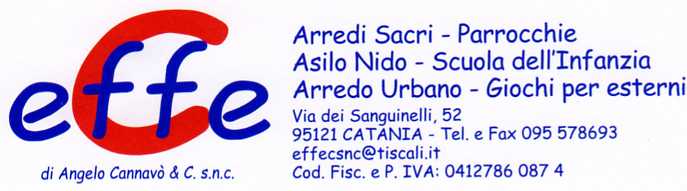 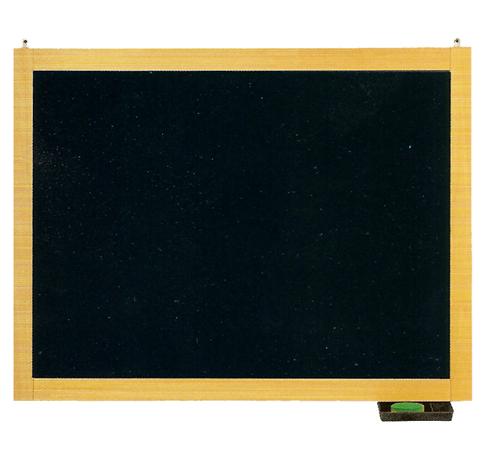 Descrizione:Lavagna in ardesia, a muro, con telaio in legno ecassetta portagesso in metallo inclusa. Disponibile invarie dimensioni.Categoria: Lavagne/Bacheche/Teli perproiezioneCodice: LB41002